AimsTo reinforce learning which has already taken place in schoolTo help a child to develop a habit of personal studyTo develop home-school partnership with parentsTo allow parents to become actively involved in their child’s educationProvide more time for physical activity, outdoor play and support mental health.Recording HomeworkDetails of homework will be recorded in the designated homework diary, book or folder. Parents should sign each homework when completed, having checked against listed homework and also sign the Friday test book (P3-P7 and P2 from January). Parents should supervise homework and contact the teacher if a child is regularly experiencing difficulty or is regularly spending too much time on homework. No written homework the last week before a holiday period and nor for Year 7 throughout December.Presentation of HomeworkAll written homework should:be presented neatlypay due attention to writinghave the date and title set out neatlyhave the date and title set out neatly and underlined at the top of the homework activity (KS2).Homework – GeneralIt is important that non-written work is attended to, practised and revised with the child.Such work may include:Learning spellings, poetry, number facts, tablesReading set chapters and passages from class readers and novelsArt workInvestigative work involving reading or researchUnfinished class work which may require completion as part of homeworkPreparation for Talking and Listening ActivitiesProject workHomework Hints for PupilsListen carefully in school to instructions regarding homeworkMake sure you take home the necessary books and materials each dayPlan to do your homework in a quiet room or areaWork carefully through each part of your workRead questions and material closelyFollow instructions, number and write your answers clearlyWhen homework is completed, show your work to your parent and make sure it is signedWhen you have finished your homework, make sure you put your books, pencils and materials   carefully in your bag in readiness for school next dayIf homework proves too difficult or too long, do not panic, bring it to school the next day and your teacher will talk it over with you.BALLYNURE PRIMARY SCHOOLHOMEWORK POLICYYear GroupTotal Duration(approximately)HomeworkMonday – ThursdayP115 minutesReading + key words + phonicsLiteracy or Numeracy (once a week)P220 minutesReading + key words + phonicsLiteracy or Numeracy (2 times a week)Spellings and tables from October to June. Revision Thursday.P3P4P5P6P735 minutes40 minutes45 minutes50 minutes1 hourReading Spellings and tables. Revision Thursday.Written homework (2 times a week) Monday and WednesdayOccasionally written or research homework will be related to a World Around Us topic instead of written work.In P6 and P7 there may also be occasional weekend homework.Books for HomeworkP1P2P3P4P5P6P7Reading DiarySpellings & Tables JotterHomeworkDiaryLook Say Cover Write Check may also be used as a strategy to learn spellingsThe number of spellings given may be differentiated to suit individual childrenLook Say Cover Write Check may also be used as a strategy to learn spellingsThe number of spellings given may be differentiated to suit individual childrenLook Say Cover Write Check may also be used as a strategy to learn spellingsThe number of spellings given may be differentiated to suit individual childrenLook Say Cover Write Check may also be used as a strategy to learn spellingsThe number of spellings given may be differentiated to suit individual childrenLook Say Cover Write Check may also be used as a strategy to learn spellingsThe number of spellings given may be differentiated to suit individual childrenLook Say Cover Write Check may also be used as a strategy to learn spellingsThe number of spellings given may be differentiated to suit individual childrenLook Say Cover Write Check may also be used as a strategy to learn spellingsThe number of spellings given may be differentiated to suit individual childrenLiteracy or Maths HomeworkBookonce a weekTwice weeklyTwice weeklyTwice weeklyTwice weeklyTwice weeklyTwice weekly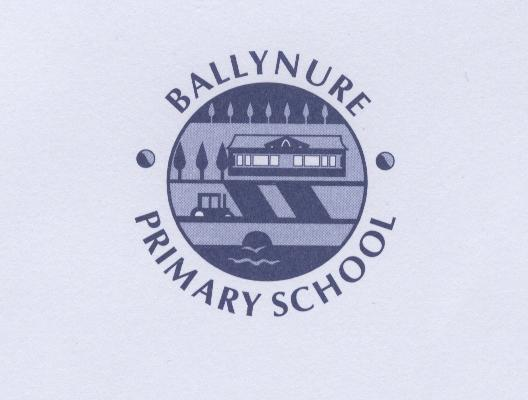 